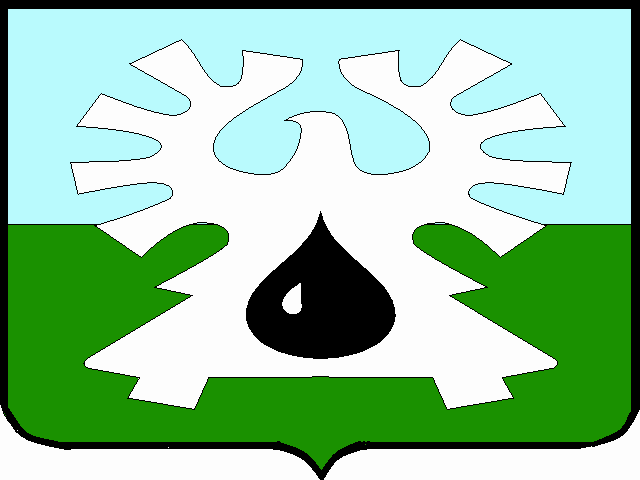 МУНИЦИПАЛЬНОЕ ОБРАЗОВАНИЕ ГОРОД УРАЙХанты-Мансийский автономный округ - ЮграАдминистрация ГОРОДА УРАЙ ПОСТАНОВЛЕНИЕОб утверждении  Положения о составе и порядке подготовки генерального плана города Урай, порядке подготовки изменений и внесения их в генеральный план города Урай, а также составе, порядке подготовки плана его реализацииНа основании части 2 статьи 18  Градостроительного кодекса Российской Федерации, статьи  8 Закона Ханты-Мансийского автономного округа - Югры от 18.04.2007 №39-оз «О градостроительной деятельности на территории Ханты-Мансийского автономного округа - Югры», в соответствии с постановлением Правительства Ханты-Мансийского автономного округа-Югры от 13.06.2007 №154-п «О составе, порядке подготовки документов территориального планирования муниципальных образований ХМАО - Югры, порядке подготовки изменений и внесения их в такие документы, а также о составе, порядке подготовки планов реализации таких документов»:Утвердить Положение о составе и порядке подготовки генерального плана города Урай, порядке подготовки изменений и внесения их в генеральный план города Урай, а также составе, порядке подготовки плана его реализации согласно приложению. Опубликовать  постановление  в  газете «Знамя» и разместить на официальном сайте органов местного самоуправления города Урай в информационно-телекоммуникационной сети «Интернет».Контроль за выполнением постановления возложить на заместителя главы  города Урай И.А. Фузееву.  Глава города Урай	              А.В.Иванов Положение о составе и порядке подготовки генерального плана города Урай, порядке подготовки изменений и внесения их в генеральный план города Урай, а также составе, порядке подготовки плана его реализацииОбщие положения           1. Настоящее Положение  в соответствии с требованиями Градостроительного кодекса Российской Федерации,  Закона Ханты-Мансийского автономного округа - Югры от 18.04.2007 №39-оз «О градостроительной деятельности на территории Ханты-Мансийского автономного округа - Югры», постановления Правительства Ханты-Мансийского автономного округа-Югры от 13.06.2007 №154-п «О составе, порядке подготовки документов территориального планирования муниципальных образований ХМАО - Югры, порядке подготовки изменений и внесения их в такие документы, а также о составе, порядке подготовки планов реализации таких документов», устанавливает состав и порядок подготовки генерального плана города Урай (далее - генеральный план), порядок подготовки изменений и внесения их в генеральный план, а также состав, порядок подготовки плана реализации генерального плана  в муниципальном образовании Ханты-Мансийского автономного округа-Югры городской округ город Урай (далее - городской округ).  Подготовку проектов  генерального плана, проектов изменений  в генеральный план (далее - при совместном упоминании также документы территориального планирования), плана его реализации, ведение мониторинга утвержденных документов территориального планирования городского округа обеспечивает муниципальное казённое учреждение «Управление градостроительства, землепользования и природопользования  города Урай» (далее - уполномоченное учреждение), для чего выполняет следующие функции:  подготовка и внесение в администрацию города Урай  проекта о подготовке  генерального плана, о подготовке предложений о внесении изменений в генеральный план; подготовка и утверждение задания, а также необходимой документации для заключения муниципального контракта в соответствии с законодательством Российской Федерации о контрактной системе в сфере закупок;организация сбора исходной информации для подготовки документов территориального планирования городского округа;подготовка проектов документов территориального планирования городского округа; согласование подготовленных документов территориального планирования городского округа в случаях, предусмотренных положениями Градостроительного кодекса Российской Федерации; проверка разработанного проекта документа территориального планирования на соответствие документам и сведениям, указанным в частях 5, 6 статьи  9  Градостроительного кодекса Российской Федерации, заданию, с выдачей письменного заключения о таком соответствии;обеспечение доступа к проектам документов территориального планирования городского округа и материалам по обоснованию таких проектов, утвержденным документам территориального планирования городского округа и материалам по обоснованию в соответствии частями  7 - 9 статьи 9 Градостроительного кодекса Российской Федерации;приём предложений заинтересованных лиц о подготовке проектов изменений в документы территориального планирования городского округа;подготовка заключения о целесообразности подготовки проекта изменений в документы территориального планирования городского округа. 2. Состав документов территориального планированияГенеральный план состоит из:1) положения о территориальном планировании;2) карты планируемого размещения объектов местного значения городского округа; 3) карты границ населенного пункта в составе городского округа;4) карты функциональных зон городского округа.Положение о территориальном планировании включает в себя информацию, указанную в части 4 статьи 23 Градостроительного кодекса Российской Федерации. Карты планируемого размещения объектов местного значения городского округа отображают объекты, указанные в пункте 1 части 5 статьи 23 Градостроительного кодекса Российской Федерации, а также:           1) местоположение таких объектов (для объектов местного значения, не являющихся линейными объектами, указываются функциональные зоны) в границах городского округа;          2) границы зон с особыми условиями использования территорий в случае, если установление таких зон требуется в связи с размещением данных объектов;          3) предложения по подготовке документов территориального планирования Российской Федерации, Ханты-Мансийского автономного округа-Югры, муниципальных образований по внесению изменений в указанные документы территориального планирования применительно к установлению, изменению местоположения объектов местного значения (при наличии соответствующих обоснований в составе материалов по обоснованию генерального плана).           6.  Карта границ населенного пункта в составе городского округа отображает:           1) утвержденные в установленном порядке законом Ханты-Мансийского автономного округа-Югры существующие границы городского округа, существующие и планируемые границы населенного пункта в составе городского округа;           2) предложения по изменению границ населенного пункта в составе городского округа (при наличии соответствующих обоснований в составе материалов по обоснованию генерального плана).            7.  Карта функциональных зон  отображает границы функциональных зон - жилых, общественно-деловых, производственных, рекреационных зон, иных функциональных зон развития территории с описанием функциональных зон и указанием планируемых для размещения в них объектов федерального значения, объектов регионального значения, объектов местного значения (за исключением линейных объектов) и местоположения линейных объектов федерального значения, линейных объектов регионального значения, линейных объектов местного значения.           8. Информация, отображаемая на картах планируемого размещения объектов местного значения городского округа, представляется путем наложения такой информации и отображается на одной или нескольких картах.           9. Каждая из карт генерального плана  представляется в виде одной карты или  нескольких карт, включая фрагменты соответствующих карт.           10. Карты генерального плана представляются в масштабах, которые определяются заданием уполномоченного учреждения на подготовку проекта генерального плана или подрядчиком по согласованию с уполномоченным учреждением.           11. Материалы по обоснованию генерального плана, состоящие из материалов в текстовой форме и в виде карт, выполняются в соответствии с частями 7 и 8 статьи 23 Градостроительного кодекса Российской Федерации. 3. Порядок подготовки документов территориального планирования          12. Порядок подготовки документов территориального планирования включает в себя следующие стадии:          1)  принятие главой города Урай решения, в форме постановления администрации города Урай, о подготовке генерального плана, о подготовке предложений о внесении изменений в генеральный план;           2) разработка и утверждение уполномоченным учреждением задания на подготовку проекта документа территориального планирования;          3) определение в соответствии с законодательством Российской Федерации о контрактной системе в сфере закупок организации (подрядчика) - разработчика проекта документа территориального планирования, заключение муниципального контракта на разработку проекта документа территориального планирования;          4) сбор уполномоченным учреждением совместно с подрядчиком исходной информации для подготовки проекта документа территориального планирования;          5) разработка подрядчиком проекта документа территориального планирования.         13.  Подготовка документов территориального планирования городского округа осуществляется согласно положениям частей 5, 6 статьи  9  Градостроительного кодекса Российской Федерации.          14. В задание на подготовку проекта документа территориального планирования подлежат включению следующие сведения:1) вид документа территориального планирования;2) основания для подготовки проекта документа территориального планирования;3) источник финансирования работ;4) заказчик документа территориального планирования;5) нормативно-правовая база разработки документа территориального планирования;6) описание проектируемой территории с указанием ее наименования и основных характеристик;7) цель разработки и задачи документа территориального планирования;8) состав и содержание проекта документа территориального планирования;9) состав, исполнители, сроки и порядок предоставления исходной информации для разработки проекта документа территориального планирования;10) состав и порядок проведения (в случае необходимости) предпроектных научно-исследовательских работ и инженерных изысканий;11) основные требования к содержанию и форме представляемых материалов по этапам разработки проекта документа территориального планирования, последовательность и сроки выполнения работы;12) требования к материалам документа территориального планирования с целью обеспечения использования таких материалов в качестве ресурса автоматизированной информационной системы обеспечения градостроительной деятельности городского округа;13) последовательность согласования, обсуждения и утверждения проекта документа территориального планирования;14) перечень органов государственной власти Российской Федерации  и органов местного самоуправления, согласовывающих проект документа территориального планирования;15) иные требования и условия.15. Источники получения исходной информации для разработки проекта документа территориального планирования:1) федеральная государственная информационная система территориального планирования;2) информационная система обеспечения градостроительной деятельности;3) автоматизированная информационная система государственного кадастра недвижимости;4) государственные и муниципальные цифровые информационные ресурсы, предоставляемые уполномоченными исполнительными органами государственной власти, органами местного самоуправления, организациями и физическими лицами;5) аналитические и статистические доклады, обзоры и отчеты;6) фонды картографической и геодезической информации;7) материалы инвентаризации земель и недвижимого имущества;8) материалы инженерных изысканий и исследований;9) стратегии и программы;        10) иные сведения.        16. Уполномоченное учреждение вправе обеспечивать получение исходной информации путем заключения соответствующих соглашений и (или) направления запросов для получения необходимых сведений. Состав и содержание исходной информации, а также источники их получения указываются в задании на подготовку проекта документа территориального планирования.         17. Проект документа территориального планирования выполняется на электронных и бумажных носителях с созданием электронно-цифровой модели проекта. 18. Финансирование подготовки проектов документов территориального планирования осуществляется за счет средств  бюджета городского округа, иных источников финансирования, определенных законодательством.19. Совместная подготовка проектов документов территориального планирования, согласование, общественные обсуждения или публичные слушания и утверждение документов территориального планирования осуществляется в порядке, предусмотренном Градостроительным кодексом Российской Федерации, правовыми актами города Урай.Порядок подготовки изменений и внесения их в документы территориального планирования         20. Подготовка изменений в документы территориального планирования осуществляется по предложениям органов государственной власти Российской Федерации, органов государственной власти Ханты-Мансийского автономного округа-Югры, органов местного самоуправления, заинтересованных физических и юридических лиц.21. Предложения о внесении изменений в документы территориального планирования, а также обоснование данных предложений направляются в администрацию города Урай, уполномоченное учреждение в письменной форме.22. Уполномоченное учреждение в течение 30 дней со дня получения предложений о внесении изменений в документы территориального планирования дает заключение о целесообразности подготовки изменений в документы территориального планирования и направляет его главе города Урай для принятия решения о подготовке изменений в документы территориального планирования либо мотивированного отказа субъекту, внесшему данные предложения.23.Внесение изменений в документы территориального планирования производится в соответствии с положениями Градостроительного кодекса Российской Федерации и раздела 3 настоящего Положения.5. Состав и порядок подготовки планов реализации документов территориального планирования24. Планы реализации документов территориального планирования включают мероприятия, направленные на реализацию документов территориального планирования.25. Реализация документов территориального планирования осуществляется путем:1) подготовки и утверждения документации по планировке территории в соответствии с документами территориального планирования;2) принятия в порядке, установленном законодательством Российской Федерации, решений о резервировании земель, об изъятии, в том числе путем выкупа, земельных участков для муниципальных нужд, о переводе земель или земельных участков из одной категории в другую;3) создания объектов местного значения на основании документации по планировке территории.26. Реализация генерального плана  осуществляется путем выполнения мероприятий, которые предусмотрены муниципальными программами, реализуемыми за счет средств   бюджета городского округа, правовыми актами города Урай или инвестиционными программами организаций коммунального комплекса.от№Приложение  к постановлению администрации города УрайПриложение  к постановлению администрации города УрайПриложение  к постановлению администрации города УрайПриложение  к постановлению администрации города УрайПриложение  к постановлению администрации города Урайот№